有機JAS指定講習会 【講習会申込書 兼 受講票】＜ACCIS返信用確認欄＞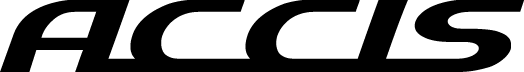 開催日開催日開催日 　時間   10:00 ~ 17:00   　時間   10:00 ~ 17:00   　時間   10:00 ~ 17:00   　時間   10:00 ~ 17:00   　時間   10:00 ~ 17:00   　時間   10:00 ~ 17:00   　時間   10:00 ~ 17:00  会場会場会場別海 中標津 町内施設別海 中標津 町内施設別海 中標津 町内施設別海 中標津 町内施設別海 中標津 町内施設別海 中標津 町内施設別海 中標津 町内施設会社名所属名会社名所属名会社名所属名連絡先※確実にご記入ください連絡先※確実にご記入ください連絡先※確実にご記入ください〒　　-　　　住所：〒　　-　　　住所：〒　　-　　　住所：〒　　-　　　住所：〒　　-　　　住所：〒　　-　　　住所：〒　　-　　　住所：連絡先※確実にご記入ください連絡先※確実にご記入ください連絡先※確実にご記入ください携帯電話：携帯電話：携帯電話：FAX：FAX：FAX：FAX：連絡先※確実にご記入ください連絡先※確実にご記入ください連絡先※確実にご記入くださいE-mail：E-mail：E-mail：E-mail：E-mail：E-mail：E-mail：受講する認証区分（認証に必要な資格）☑印（複数可）受講する認証区分（認証に必要な資格）☑印（複数可）受講する認証区分（認証に必要な資格）☑印（複数可）受講する認証区分（認証に必要な資格）☑印（複数可）受講する認証区分（認証に必要な資格）☑印（複数可）受講する認証区分（認証に必要な資格）☑印（複数可）受講する認証区分（認証に必要な資格）☑印（複数可）受講する認証区分（認証に必要な資格）☑印（複数可）受講料金（1人当たり税込）受講料金（1人当たり税込） 有機農産物　 有機飼料　 有機畜産物（ 加工・輸入・酒類等はありません。） 有機農産物　 有機飼料　 有機畜産物（ 加工・輸入・酒類等はありません。） 有機農産物　 有機飼料　 有機畜産物（ 加工・輸入・酒類等はありません。） 有機農産物　 有機飼料　 有機畜産物（ 加工・輸入・酒類等はありません。） 有機農産物　 有機飼料　 有機畜産物（ 加工・輸入・酒類等はありません。） 有機農産物　 有機飼料　 有機畜産物（ 加工・輸入・酒類等はありません。） 有機農産物　 有機飼料　 有機畜産物（ 加工・輸入・酒類等はありません。） 有機農産物　 有機飼料　 有機畜産物（ 加工・輸入・酒類等はありません。）10,000円10,000円お支払い方法（どちらかを ☑ して下さい）※お振込みは営業日5日前までにお願いいたします。お支払い方法（どちらかを ☑ して下さい）※お振込みは営業日5日前までにお願いいたします。お支払い方法（どちらかを ☑ して下さい）※お振込みは営業日5日前までにお願いいたします。お支払い方法（どちらかを ☑ して下さい）※お振込みは営業日5日前までにお願いいたします。お支払い方法（どちらかを ☑ して下さい）※お振込みは営業日5日前までにお願いいたします。お支払い方法（どちらかを ☑ して下さい）※お振込みは営業日5日前までにお願いいたします。お支払い方法（どちらかを ☑ して下さい）※お振込みは営業日5日前までにお願いいたします。お支払い方法（どちらかを ☑ して下さい）※お振込みは営業日5日前までにお願いいたします。お支払い方法（どちらかを ☑ して下さい）※お振込みは営業日5日前までにお願いいたします。お支払い方法（どちらかを ☑ して下さい）※お振込みは営業日5日前までにお願いいたします。 お振込は　　　月　　　日までに完了の予定です　お振込名：　　※お振込名が異なる場合、ご入金の確認作業が出来ませんのでご注意下さい。 お振込は　　　月　　　日までに完了の予定です　お振込名：　　※お振込名が異なる場合、ご入金の確認作業が出来ませんのでご注意下さい。 お振込は　　　月　　　日までに完了の予定です　お振込名：　　※お振込名が異なる場合、ご入金の確認作業が出来ませんのでご注意下さい。 お振込は　　　月　　　日までに完了の予定です　お振込名：　　※お振込名が異なる場合、ご入金の確認作業が出来ませんのでご注意下さい。 お振込は　　　月　　　日までに完了の予定です　お振込名：　　※お振込名が異なる場合、ご入金の確認作業が出来ませんのでご注意下さい。 お振込は　　　月　　　日までに完了の予定です　お振込名：　　※お振込名が異なる場合、ご入金の確認作業が出来ませんのでご注意下さい。 お振込は　　　月　　　日までに完了の予定です　お振込名：　　※お振込名が異なる場合、ご入金の確認作業が出来ませんのでご注意下さい。 お振込は　　　月　　　日までに完了の予定です　お振込名：　　※お振込名が異なる場合、ご入金の確認作業が出来ませんのでご注意下さい。 お振込は　　　月　　　日までに完了の予定です　お振込名：　　※お振込名が異なる場合、ご入金の確認作業が出来ませんのでご注意下さい。お振込み先【ゆうちょ銀行】【ゆうちょ銀行】【ゆうちょ銀行】【ゆうちょ銀行】【ゆうちょ銀行】【ゆうちょ銀行】お振込み先ゆうちょ口座からお振込みの場合※ゆうちょ口座からのお振込みが一番安価です記号：１９０９０番号：５８５１６０４１株式ゆうちょ口座からお振込みの場合※ゆうちょ口座からのお振込みが一番安価です記号：１９０９０番号：５８５１６０４１株式他行の口座からお振込みの場合店番：９０８（キュウゼロハチ）（普通）５８５１６０４株式他行の口座からお振込みの場合店番：９０８（キュウゼロハチ）（普通）５８５１６０４株式他行の口座からお振込みの場合店番：９０８（キュウゼロハチ）（普通）５８５１６０４株式他行の口座からお振込みの場合店番：９０８（キュウゼロハチ）（普通）５８５１６０４株式 請求書ご希望（メール送付となります） 請求書ご希望（メール送付となります） 請求書ご希望（メール送付となります） 請求書ご希望（メール送付となります） 請求書ご希望（メール送付となります） 請求書ご希望（メール送付となります） 請求書ご希望（メール送付となります） 請求書ご希望（メール送付となります） 請求書ご希望（メール送付となります）※ 会場が変更になる場合は、上記メールもしくはFAXにご連絡いたします。※ 参加日の変更希望は、事前にご連絡ください。（お振込後の受講料の返金は致しません）※ 会場が変更になる場合は、上記メールもしくはFAXにご連絡いたします。※ 参加日の変更希望は、事前にご連絡ください。（お振込後の受講料の返金は致しません）※ 会場が変更になる場合は、上記メールもしくはFAXにご連絡いたします。※ 参加日の変更希望は、事前にご連絡ください。（お振込後の受講料の返金は致しません）※ 会場が変更になる場合は、上記メールもしくはFAXにご連絡いたします。※ 参加日の変更希望は、事前にご連絡ください。（お振込後の受講料の返金は致しません）※ 会場が変更になる場合は、上記メールもしくはFAXにご連絡いたします。※ 参加日の変更希望は、事前にご連絡ください。（お振込後の受講料の返金は致しません）※ 会場が変更になる場合は、上記メールもしくはFAXにご連絡いたします。※ 参加日の変更希望は、事前にご連絡ください。（お振込後の受講料の返金は致しません）※ 会場が変更になる場合は、上記メールもしくはFAXにご連絡いたします。※ 参加日の変更希望は、事前にご連絡ください。（お振込後の受講料の返金は致しません）※ 会場が変更になる場合は、上記メールもしくはFAXにご連絡いたします。※ 参加日の変更希望は、事前にご連絡ください。（お振込後の受講料の返金は致しません）※ 会場が変更になる場合は、上記メールもしくはFAXにご連絡いたします。※ 参加日の変更希望は、事前にご連絡ください。（お振込後の受講料の返金は致しません）※ 会場が変更になる場合は、上記メールもしくはFAXにご連絡いたします。※ 参加日の変更希望は、事前にご連絡ください。（お振込後の受講料の返金は致しません）会場情報： 別海町商工会交流館　第一会議室申込確認致しました